 						Ankomststämpel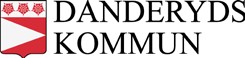   Ansökan om utökad tid på förskolaFörskolorna har öppet vardagar under hela läsåret mellan klockan 07:15 och 17:15 eller mellan klockan 07:30 och 17:30. Öppettiderna kan justeras något utifrån vårdnadshavarnas behov, vårdnadshavare ska lämna intyg om arbetstider på högst 40 timmar/vecka till rektor för att kunna utöka barnets tid på förskolan.Vårdnadshavares anställning/egenföretagareBarn   Behov av förskola  Bifoga schema över arbetstid som bilaga till denna ansökan.  Vårdnadshavares underskrift:Jag försäkrar att lämnade uppgifter ovan är fullständiga och sanningsenliga, samt förbinder mig att så snart någon förändring av ovanstående uppgifter inträffar, skriftligen meddela rektor detta.Personuppgifter i ansökan behandlas i enlighet med GDPR. Du medger att informationen du lämnar får lagras i register på förskolan. Du har rätt att begära utdrag och rättelser. Hur görs ansökan Ifylld blankett lämnas eller skickas per mail till rektor på förskolan. Anvisningar till blanketten För vårdnadshavare med arbetstider där behov föreligger, finns möjlighet till att låta barnet vara på förskola utöver den ordinarie öppettiden kl 07.15 – 17. 15 eller mellan klockan 07:30 och 17:30 på grund av varaktiga arbetstider. För att erhålla förskola utöver den ordinarie öppettiden krävs det att det rör sig om ett regelbundet och kontinuerligt omsorgsbehov. Öppettiderna kan justeras något utifrån vårdnadshavarnas behov, vårdnadshavare ska då lämna intyg om arbetstider på högst 40 timmar/vecka till rektor för att kunna få utöka barnets tid på förskolan. En prövning av omsorgsbehovet görs i varje enskilt fall. I de fall fler barn i samma familj går på olika förskolor ska en blankett per förskola lämnas in. Vårdnadshavare 1. NamnVårdnadshavare 1. NamnVårdnadshavare 1. NamnPersonnummerAdressPostadressPostadressPostadressTelefon bostad/arbete/mobiltelefonE-postadressE-postadressE-postadressFöretagets namnFöretagets namnOrganisationsnummerOrganisationsnummerArbetsplatsens förläggning, gatuadress och ortPostadressArbetsplatsens förläggning, gatuadress och ortPostadressArbetsplatsens förläggning, gatuadress och ortPostadressArbetsplatsens förläggning, gatuadress och ortPostadressTelefonnummer till arbetsplats Epost till arbetsplatsEpost till arbetsplatsEpost till arbetsplatsVårdnadshavare 2. NamnVårdnadshavare 2. NamnVårdnadshavare 2. NamnPersonnummerAdressPostadressPostadressPostadressTelefon bostad/arbete/mobiltelefonE-postadressE-postadressE-postadressFöretagets namnFöretagets namnOrganisationsnummerOrganisationsnummerArbetsplatsens förläggning, gatuadress och ortPostadressArbetsplatsens förläggning, gatuadress och ortPostadressArbetsplatsens förläggning, gatuadress och ortPostadressArbetsplatsens förläggning, gatuadress och ortPostadressTelefonnummer till arbetsplats Epost till arbetsplatsEpost till arbetsplatsEpost till arbetsplatsNamn barn, namnPersonnummerNamn på avdelning123MåndagTisdagOnsdagTorsdagFredagOrt och datumOrt och datumUnderskrift vårdnadshavare 1Underskrift vårdnadshavare 2NamnförtydligandeNamnförtydligandeFörskolans anteckningarFörskolans anteckningarDatum